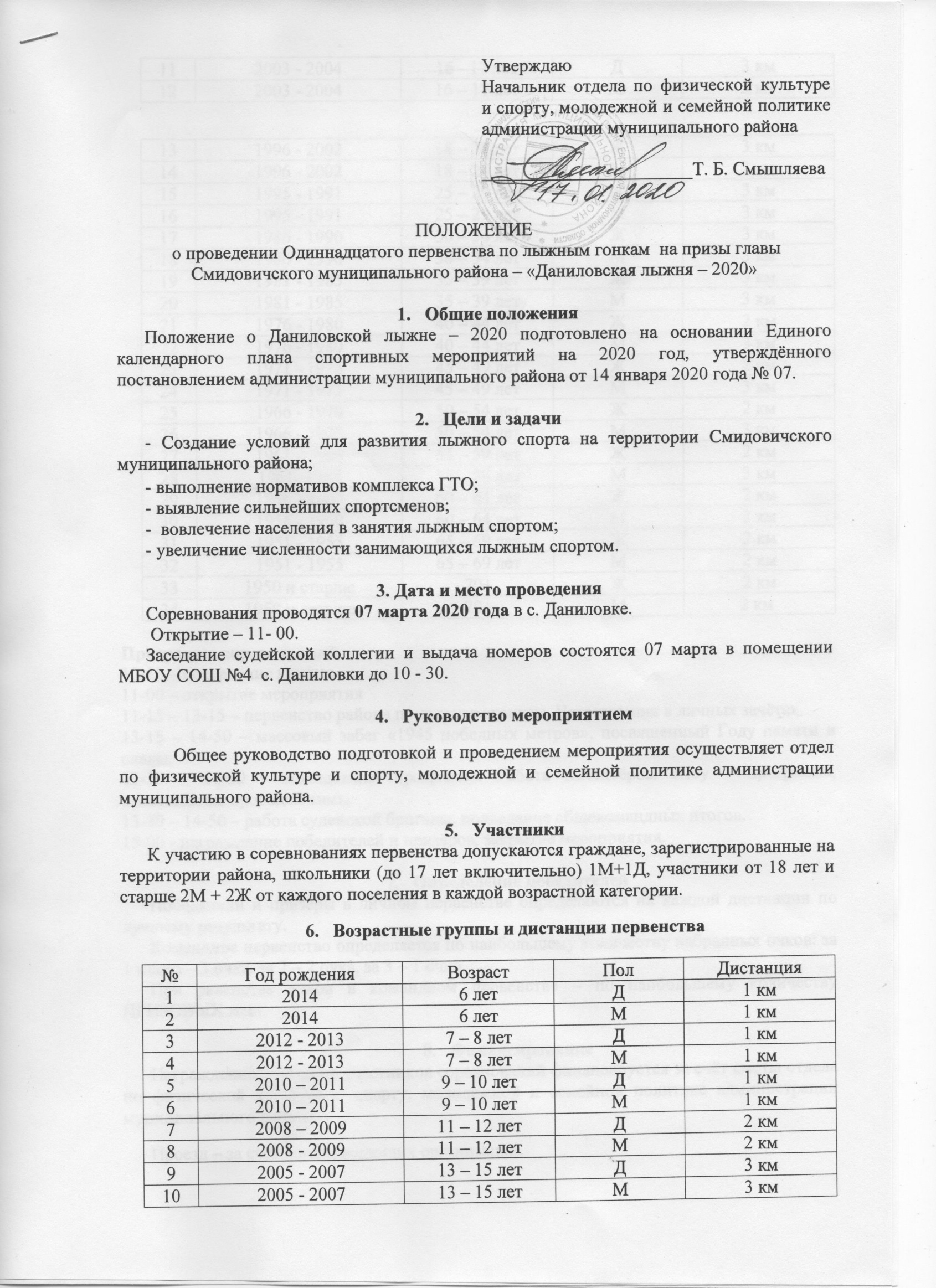 Программа соревнований10-50 – построение команд11-00 – открытие мероприятия11-15 – 13-15 – первенство района по лыжным гонкам. Награждения в личных зачётах. 13-15 – 14-50 – массовый забег «1945 победных метров», посвященный Году памяти и славы.13-15 – 14-50 – молодежная программа. Работа волонтёров. Шоу – программа, посвященная проводам зимы.13-30 – 14-50 – работа судейской бригады, подведение общекомандных итогов. 15-00 - награждение победителей и призёров, закрытие мероприятия.Определение победителейПобедители и призёры в личном первенстве определяются на каждой дистанции по лучшему результату. Командное первенство определяется по наибольшему количеству набранных очков: за 1 место – 3 очка, за 2 – 2 очка, за 3 – 1 очко.При равенстве очков в командном первенстве – по наибольшему количеству ПРИЗОВЫХ мест.ФинансированиеНаграждение и питание участников соревнований финансируется за счёт сметы отдела по физической культуре и спорту, молодежной и семейной политике администрации муниципального района.Проезд – за счёт командирующих организаций.НаграждениеПобедители и призёры первенства на каждой дистанции в своей возрастной категории награждаются памятными дипломами, медалями соответствующего достоинства. В командном зачёте - дипломами главы муниципального района. Участникам, не завоевавшим призовых мест, могут быть вручены поощрительные призы и подарки от поселений.Условия допуска к соревнованиямУчастники мероприятия до 17 лет включительно допускаются только при наличии допуска врача и приказов образовательных учреждений о закреплении ответственных за жизнь и здоровье участников школьного возраста. Участники от 18 лет и старше – при наличии допуска врача или личной подписи в заявочном листе, подтверждающей персональную ответственность за своё здоровье. Ответственность за жизнь и здоровье несовершеннолетних участников соревнований в день проведения мероприятия несут руководители команд в соответствии с распоряжениями (приказами) командирующих организаций.Заявки на участие команд принимаются только в электронном варианте (сайт «ОРГЕО»). Заявка в электронном варианте для размещения на сайте «Оргео» должна содержать данные, указанные на сайте. Наименование поселения указывать следующим образом:- Николаевское городское поселение – НГП;- Смидовичское городское поселение – СГП;- Волочаевское городское поселение – ВГП;- Волочаевское сельское поселение – ВСП;- Камышовское сельское поселение – КСП;- Приамурское городское поселение – ПГП.Регистрация участников на сайте начнётся с 27 января 2020 года. Регистрация будет закрыта 5 марта.	Соревнования проводятся в соответствии с Правилами проведения лыжных гонок, утверждёнными Федерацией лыжных гонок России.Требования к обеспечению безопасности зрителей и участников соревнований Ответственные лица команд-участниц за обеспечение безопасности участников во время проведения соревнований утверждаются нормативными правовыми актами командирующих организаций.Ответственные лица за подготовку и проведение мероприятия утверждаются планами подготовки и проведения, утверждёнными заместителем главы администрации муниципального района, курирующим социальную сферу.12. Особые условия.Открытие мероприятия сопровождается исполнением Гимна России в записи (1 куплет и припев без слов).112003 - 200416 - 17 летД3 км122003 - 200416 – 17 летЮ3 км131996 - 200218 – 24 летЖ3 км141996 - 200218 – 24 летМ3 км151995 - 199125 – 29 летЖ3 км161995 - 199125 – 29 летМ3 км171986 - 199030 – 34 летЖ3 км181986 - 199030 – 34 летМ3 км191981 - 198535 – 39 летЖ3 км201981 - 198535 – 39 летМ3 км211976 - 198040 – 44 летЖ2 км221976 - 198040 – 44 летМ3 км231971 - 197545 – 49 летЖ2 км241971 - 197545 – 49 летМ3 км251966 - 197050 – 54 летЖ2 км261966 - 197050 – 54 летМ3 км271961 - 196555 – 59 летЖ2 км281961- 196555 – 59 летМ3 км291956 - 196060 – 64 летЖ2 км  301956 - 196060 – 64 летМ2 км311951 - 195565 – 69 летЖ2 км321951 - 195565 – 69 летМ2 км331950 и старше70+Ж2 км341950 и старше70+М2 км